c194 Chemin du Pouzet, 30560 ST HILAIRE DE BRETHMASAPE école Josette RoucauteApejosetteroucaute30560@gmail.comINSCRIPTION MARCHE DE NOEL(Table de 1.20 M 4 €) le dimanche 15 décembre 2019Nom : …………………………………………………………………………… Prénom : …………………………………………Adresse :………………………………………………………………………………………………………………………………………………………………N° SIRET : …………………………………………………………. Tel : ………………… Mail : ……………………………………………………………… Marché de Noël Détail des produits exposés ………………………………………………………………………………………………………. Nombres de table ……. X 4 € = ……...… €		Formule Sandwiches au choix (Jambon beurre /saucisson beurre+ 1 boisson)	 4,50 € x………. = ….…….€Formule Pizza fromage + 1 boisson						 4 € x………. = …….…. €TOTAL (emplacement + repas) = …………………………………………………  € Date limité réservation le 8 Décembre				      Paiement par espèce ou Chèque (à l’ordre de l’APE Josette Roucaute)(A déposer dans la boîte aux lettres de l’APE Blanche)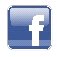 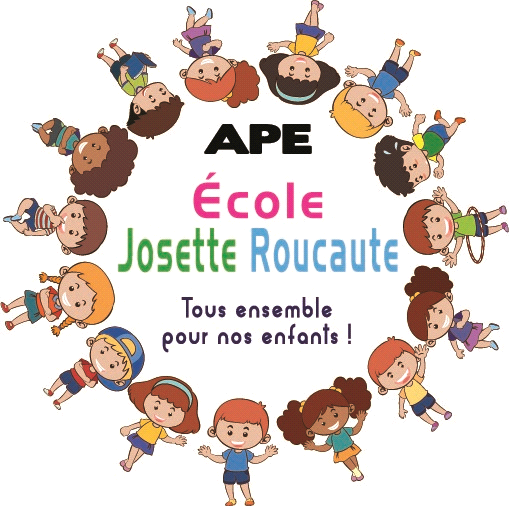 